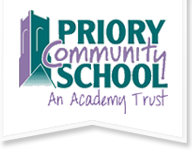 This cycle you are learning: Unit 2- Preparation, Performance and ProductionExpectationsComplete a lesson write up on a weekly basis.Your homework will be marked by a mix of peer, self and teacher assessment.It must be handed in or you will receive an automatic 30 minute detention.Reflective DiaryYou will continue to complete a lesson write up each week that will become part of your Reflective Diary. You will reflect on what you learnt in the lesson and what your targets are moving forward. You must use your Key Word sheet to help you use the correct terminology.Carefully research the play ‘The Woman in Black’. You must show how this research informed your decisions for both the creation of piece and your performance style. This will be presented in a power point presentation.Complete a rehearsal log highlighting developments in the piece as a whole and your own performance skills. This must include your ideas about the piece and your individual contribution during rehearsals.Complete a ‘role on the wall’ and a paragraph explaining your character.Week of cycleTo continue rehearsing ‘The Woman in Black’1To perform ‘The Woman in Black’ to an audience as part of your BTEC examination2Begin to explore monologues 3Choose one monologue to focus on and begin the create a character4Start blocking the monologue5Create mannerisms and gestures for your character6Rehearsal7Performance of one monologue8Review of performance9